Классный час «Берегите Память», 11 класс(дистанционный  видеоурок  в   ZOOM ), приуроченный к празднованию Дня Победы в Великой Отечественной войнеЦель: сформировать уважение  к поколению   Великой Отечественной войны, вызвать сильные  патриотические чувства  через общность судеб  нескольких поколений на примере  своей семьи.Задачи:1. Собрать  и систематизировать сведения о родных в годы Великой Отечественной войны (в том числе и через    obd-memorial.ru, Moypolk.ru,   dokst.ru,  soldat.ru/spravka, rkk.ru podvignaroda.ru)2.  Организовать акцию «Георгиевская ленточка» во время дистанционного урока (каждый участник, «получая» дистанционно георгиевскую ленточку, начинает рассказ о своем герое, и передает эстафету следующему участнику)3.  Подготовить презентацию о праздновании  9 Мая за годы обучения в школе в 5-10 классах (https://support.microsoft.com/ru-ru/office/ )   Проследить традицию  празднования  Великой Победы  на протяжении всей школьной жизни.  Показать значимость праздника для  людей разного возраста в нашей стране.4. Организовать  интерактивный опрос через  Mentimeter (https://www.youtube.com/watch?v=VW2GuuA4GwM – видеоинструкция по работе с Mentimeter)   в начале урока и на стадии рефлексииХод урокаОрганизационный   момент (приглашение участников видеоконференции, проверка  работы  оборудования)Слово учителя:- Вы замечали, как быстро течёт время?  С каждым годом  мы все дальше и дальше от той страшной поры. Уже в этом  году мы будем праздновать  очередную годовщину Победы над фашистской Германией. Почему  мы  пронесли сквозь время эту память? Почему от даты 22 июня сжимается сердце, а от слов «Вставай, страна огромная…» до сих пор наворачиваются слёзы? 	Для нашей страны День Победы – самый дорогой  праздник. Для меня лично это самый любимый день  в году.  С детства. Как и вы, я хожу каждый год в День Победы на  парад.  Весь посёлок  собирается на центральной площади. Раньше казалось, что она огромная, и людей на ней очень много.  Мы встречали ветеранов, поздравляли их, дарили цветы. И я, совсем еще маленькая девочка, не сомневалась, что так будет  всегда.  Но годы идут… Наша площадь  теперь кажется совсем обычной, людей с каждым годом все меньше и меньше. Уходят наши герои, наши спасители.   Но тем ценнее нам этот день, тем дороже завоёванная Победа. И сегодня мы их вспомним поимённо, всех наших героев – ваших прадедушек и прабабушек, чьими жизнями, молодостью и  даже детством была оплачена наша с вами жизнь.Давайте напишем фамилии ваших родных – участников событий Великой Отечественной войны, о которых вы знаете и о которых сегодня вспомните…Mentimeter «Наши герои» (ученики вписывают имена своих предков- участников Великой Отечественной войны)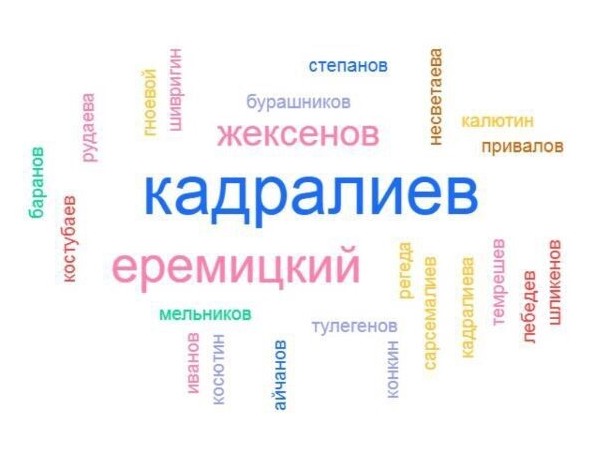 4.Слово учителя:- Мой  дедушка, Лебедев Сергей Михайлович, участвовал в боях.  Знаю, что он был в немецком плану, получил ранение, дошёл  до Берлина. Он умер после войны на Родине, в своём доме, я помню его в сознательном возрасте. Но никогда со мной о войне он не говорил. Несмотря на это, я знаю, что он герой, я держала в руках его награды, я видела его военный билет. И то, что я знаю, я не забуду никогда, ведь самое страшное – забвение.  Есть вещи, которые мы не вправе забывать. После своего рассказа  о своём дедушке я  передаю эту георгиевскую ленточку  одному из вас,  а вы продолжите  «эстафету», рассказывая    о своих родных…5. Эстафета «Геогриевская ленточка» … (Выступления учащихся о предках – участниках Великой Отечественной войны  с символической передачей георгиевской ленточки)6. Слово учителя:- Вот почему   ежегодно мы празднуем День Победы, вспоминаем и  благодарим героев войны, тружеников тыла.  Они подарили нам  мирное небо над головой, свободу. Уверенность в том, что завтра будет утро, день и вечер, будет моя семья, Родина, буду я и моё будущее. Наша святая обязанность – сделать все, чтобы эту память сохранить.7. Видеоклип на песню Наргиз «Верните память» (https://ok.ru/video/1836042621419)8. Минута молчания9. Коллективная презентация. Задание для всех: вспомнить  мероприятия, приуроченные к 9 Мая, с 5 по 10 класс, заранее найденные фото скинуть в коллективную презентацию. https://youtu.be/j30LtFx0g  10. Рефлексия (работа с Mentimeter) :- Наш урок подходит к концу. Давайте вновь воспользуемся Mentimeter , чтобы поделиться своими мыслями и чувствами после всего услышанного и увиденного (ученики  делятся своими впечатлениями, записывая чувства, которые они испытали во время урока)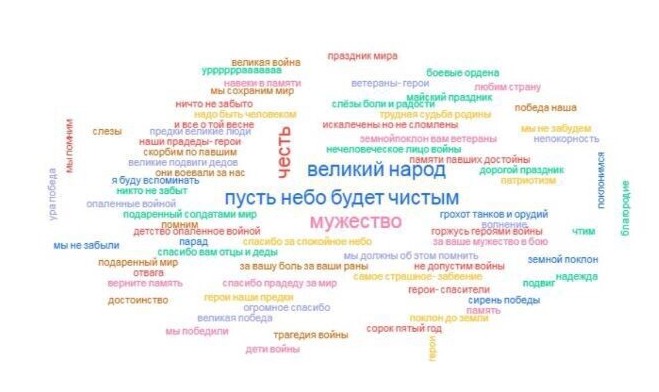   Заключительное слово учителя:-  Ребята,  я надеюсь, что все наши уроки мужества на протяжении последних 7 лет  не прошли даром, что  для вас всех    Великая Отечественная война  – это святое. И если вы испытываете хотя бы половину  того трепета и волнения, гордости и  радости за нашу Родину,  как я, - значит, у нас все получилось.  Хочу, чтобы вы  прониклись словами академика Д.С.Лихачёва: «Любовь к своей Родине – это не что-то отвлечённое, это любовь к своему городу, гордость своей историей».